CUADRO DE BONOS ARGENTINOS EN DOLARES - 12/4/2021BONOS EN DOLARES COTIZADOS EN PESOS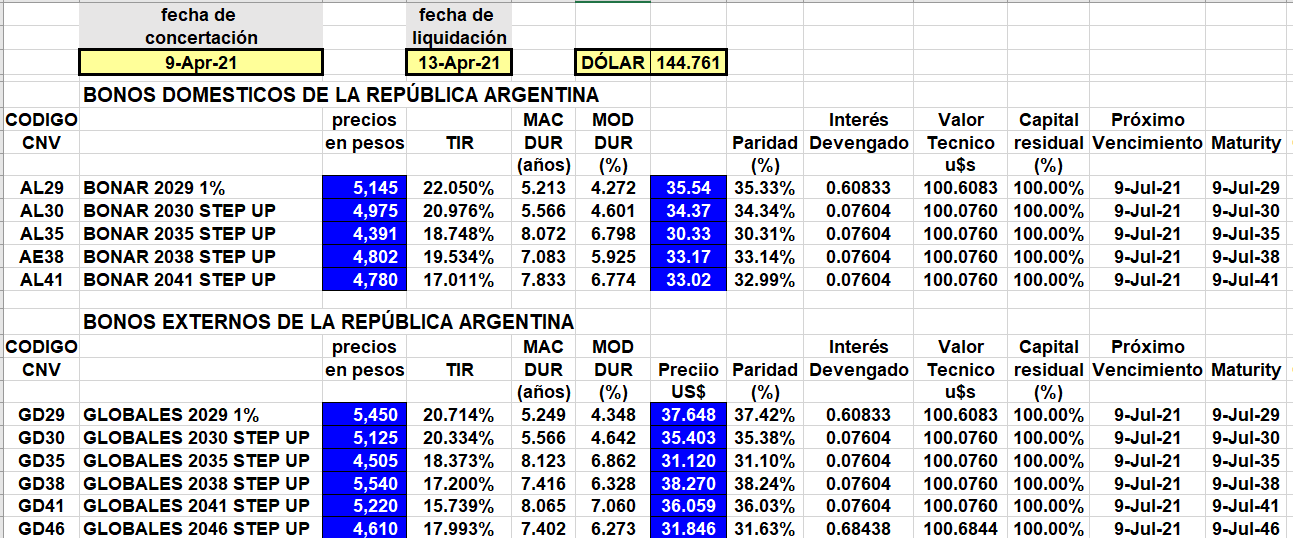 BONOS EN DOLARES COTIZADOS EN DOLARES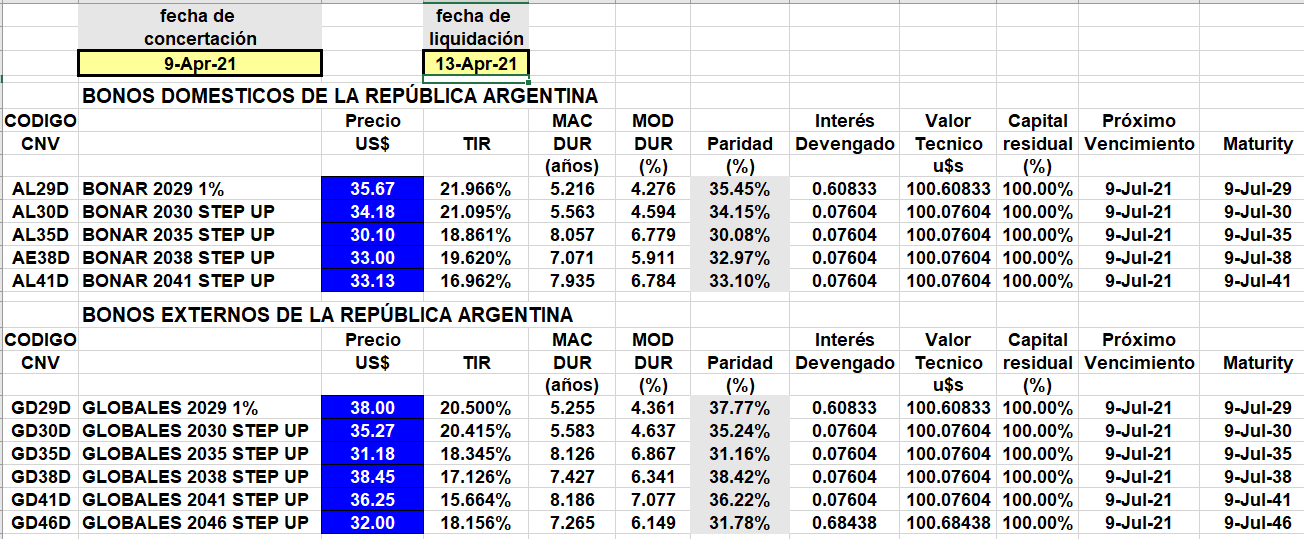 BONOS DOLLAR-LINKED 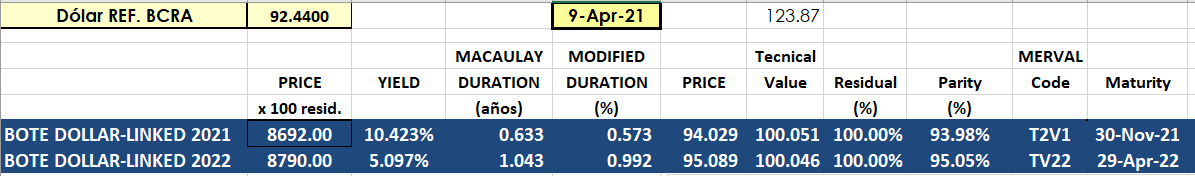 